ПРОЄКТДоповідає:                                                            Завідувач сектору                         Ірина БІЛИК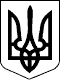 Україна ГРЕБІНКІВСЬКА СЕЛИЩНА РАДАБілоцерківського району, Київської областіВИКОНАВЧИЙ КОМІТЕТР І Ш Е Н Н Явід ___________ 2024 року      смт  Гребінки                                     № ____      Про прийняття на соціальнеобслуговування сектором наданнясоціальних послуг відділу соціального захисту та соціального забезпечення населення Гребінківської селищноїрадиКеруючись ст. 34 Закону України «Про місцеве самоврядування в Україні», Законом України «Про соціальні послуги», наказами Міністерства соціальної політики України «Про затвердження Державного стандарту догляду вдома», Постановою Кабінету Міністрів України від 01 червня 2020 року №587 (зі змінами) «Про організацію надання соціальних послуг», беручи до уваги протокол комісії з питань розгляду заяв щодо зняття з облоіку та постановки на облік отримувачів соціальних послуг Гребінківської селищної ради від 20.10.2023 року № 2, виконавчий комітет Гребінківської селищної ради ВИРІШИВ:   Надати згоду на надання соціальної послуги «Догляд вдома» сектором надання соціальних послуг Відділу соціального захисту та соціального забезпечення населення Гребінківської селищної ради, громадянам похилого віку, які потребують сторонньої допомоги, згідно поданих заяв та медичних висновків :Ххххххх Хххххх Хххххх, хх.хх.хххх р. н., с. Ксаверівка, вул. Ххххх буд. хх.Хххххх Ххххх Хххххх, хх.хх.хххх р.н., с. Ксаверівка, вул. Ххххххх буд. хх.Хххххх Хххххх Ххххх, хх.хх.хххх р.н., смт. Гребінки, проспект Ххххх буд. хх, кв. х.Сектору надання соціальних послуг Відділу соціального захисту та соціального забезпечення населення Гребінківської селищної ради здійснити організаційно - правові заходи щодо укладання відповідних договорів з отримувачами соціальних послуг.Керуючій справами (секретарю) виконавчого комітету Гребінківської селищної ради ТИХОНЕНКО Олені Володимирівні забезпечити розміщення даного рішення на офіційному вебсайті Гребінківської селищної ради.Контроль за виконання даного рішення покласти на заступника селищного голови ВОЛОЩУКА Олександра Едуардовича та на  завідувача сектору надання соціальних послуг Відділу соціального захисту та соціального забезпечення населення Гребінківської селищної ради БІЛИК Ірину Олександрівну.Селищний голова                                                                    Роман ЗАСУХА